ANNEXE AA propos de la représentation des arbres généalogiquesA.1 – Cas généralN’ayant aucune photo de ces personnages, j’ai choisi une carte postale de leur village natal en guise de portrait ; ceci dans le but de les singulariser les uns des autres. Un effet secondaire très intéressant est à noter : on "voit" parfaitement ceux qui sont du même village.Toutes ces familles ont vécu dans les Vosges, elles sont originaires de : Basse-sur-le-RuptBellefontaineCleurieDommartin-aux-BoisDommantin-lès-RemiremontEpinalGigneyGolbeyHadolLe Val d’AjolRaon-aux-BoisRemiremontRochessonRupt-sur-MoselleSaint AméSaint Etienne-lès-RemiremontSaint NabordPlombières-les-BainsPouxeuxSapoisTendonVagneyXertignyMais l’arrière GPP de "Victorine", MARIÉ Etienne, étant natif de Vitrey-sur-Mance (Haute-Saône), je lui ai "collé" une photographie couleur afin de le distinguer des Vosgiens.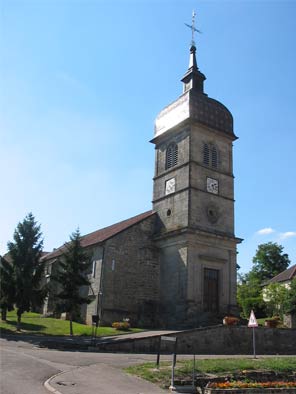 L’église de Vitrey-sur-Mance.A.2 - Cas particulierJe n’ai pas plus de photographie de MARIÉ Marie Victorine. Aussi ai-je cherché une Victorine sur Internet afin de faciliter le repérage de notre héroïne. J’ai retenu une représentation d’Edouard MANET, intitulée : Portait de Victorine MEURENT -.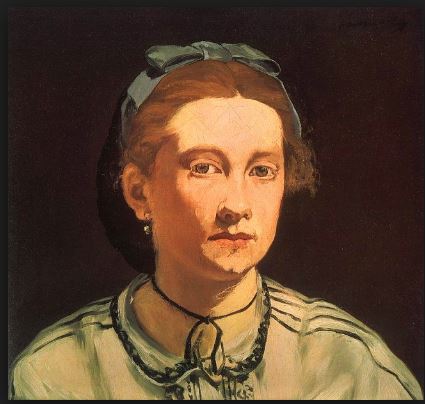 "Victorine"A.3 – Les VosgesLes événements présentés dans cette étude se passent principalement dans la partie Sud-Est du département.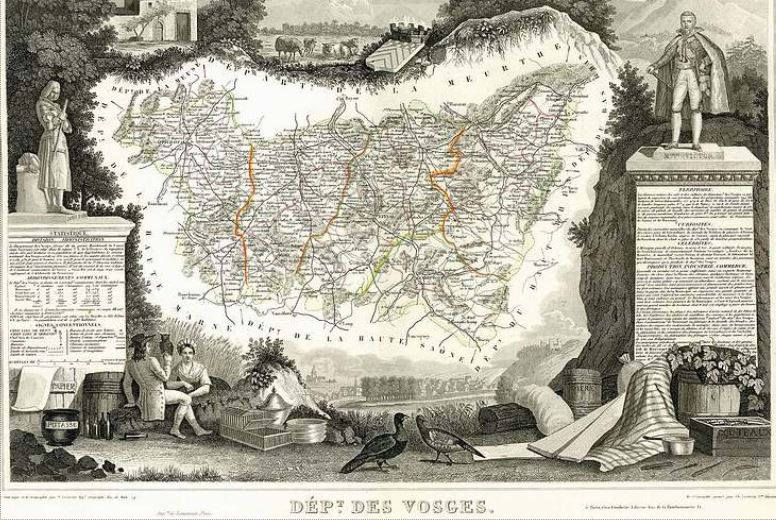 Carte ancienne du département des Vosges.A.4 – RésultatJe le trouve satisfaisant. Ces dispositions ajoutent un attrait indéniable par rapport aux représentations classiques froides et nues.On peut également compter sur les blasons, les médailles, quand le cas se présente, qui donnent aussi un bel effet aux arbres.Les signatures, qui remplacent parfois  le portrait de nos aieux : c’est bien, mais un peu ternes. Elles  sont appréciables et toujours mieux que rien.Le défaut de cette pratique est lde mettre en exergue c’est qui ne savent pas écrire. J’ai souvent de la peine lorsque je découvre en fin de lecture d’un acte, au moment de signer : le père a dit ne le savoir…A.5 – RemerciementsJ’ai sollicité les Services de l’état civil de la plupart des villes citées plus haut. Elles ont toutes répondues à mes demandes. Je les en remercie.Tout comme je tiens à remercier également les contributeurs qui ont déposés des cartes postales sur Généanet. Ils ont pour pseudos : lchoupignon1 - basiledupont – boelem - mariececilesapin – pvoyaux – mariedupret772 – etiennepinel – depoissy – gilbertnoel122 – davidchanteranne – margouillat – jacquesmartin2 -…